组装主体六个角件
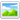 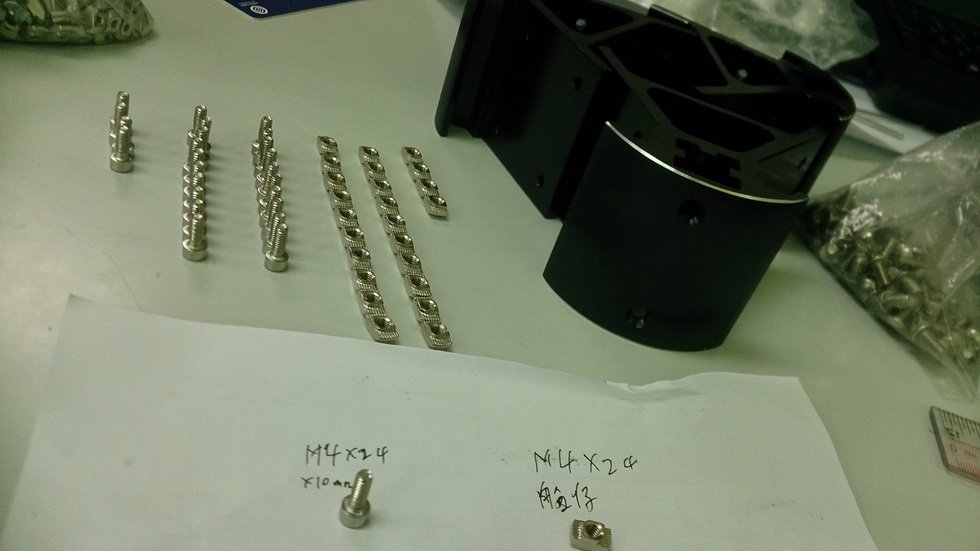 下載 (134.3 KB)2015-1-30 12:16
1) 所需零件如图
下載 (123.08 K2015-1-30 12:16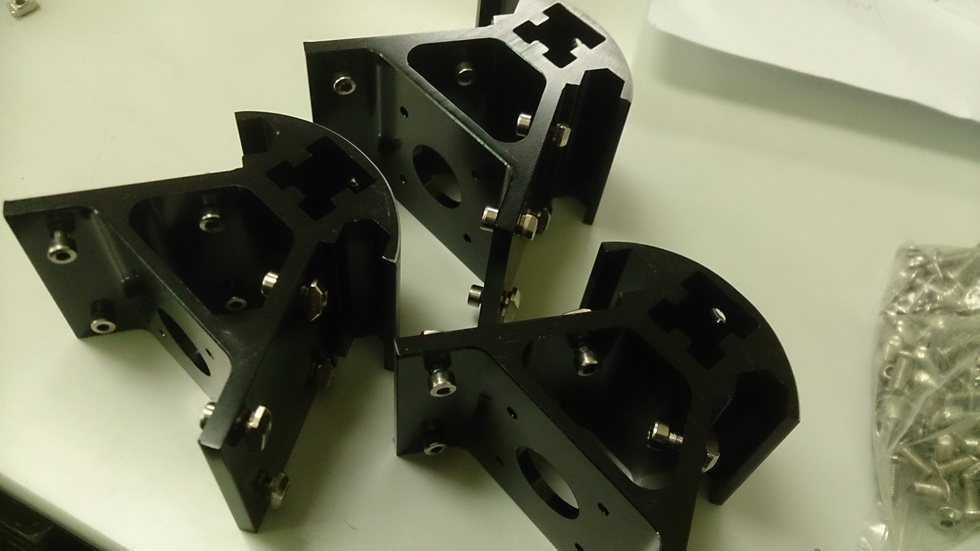 
2) 将螺丝装上，船底向外
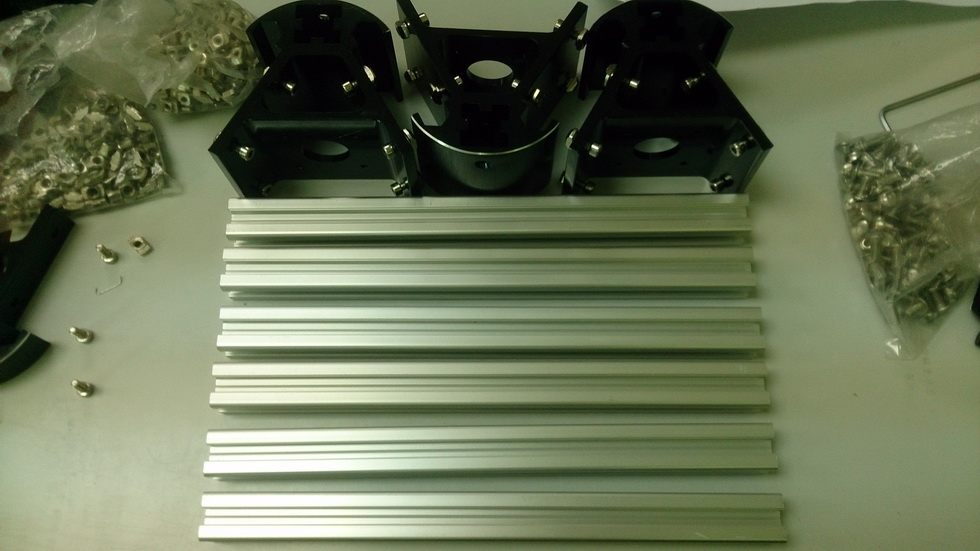 下載 (145.02 KB)2015-1-30 12:163) 准备6支短的铝型材
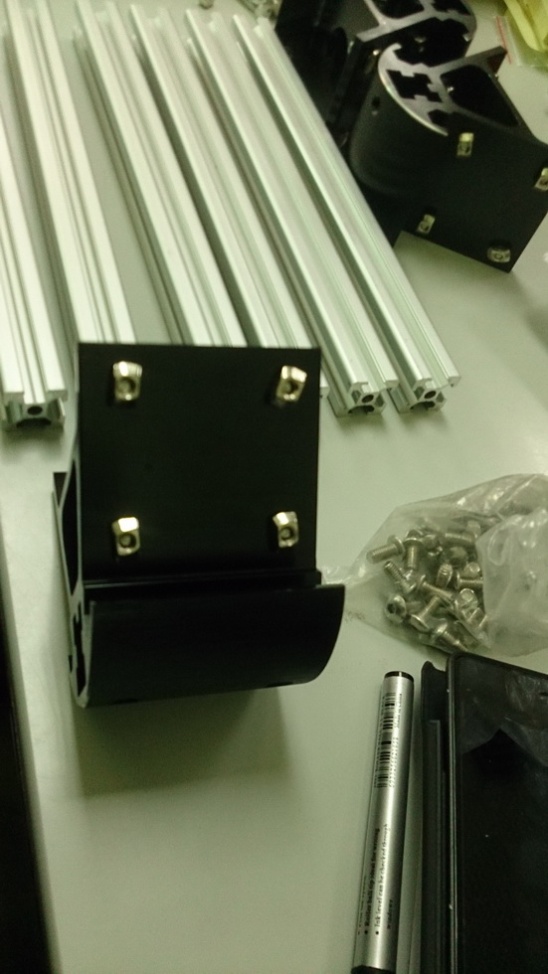 下載 (144.08 KB)2015-1-30 12:16
4) 放平那些船形螺母，方便卡上铝型材
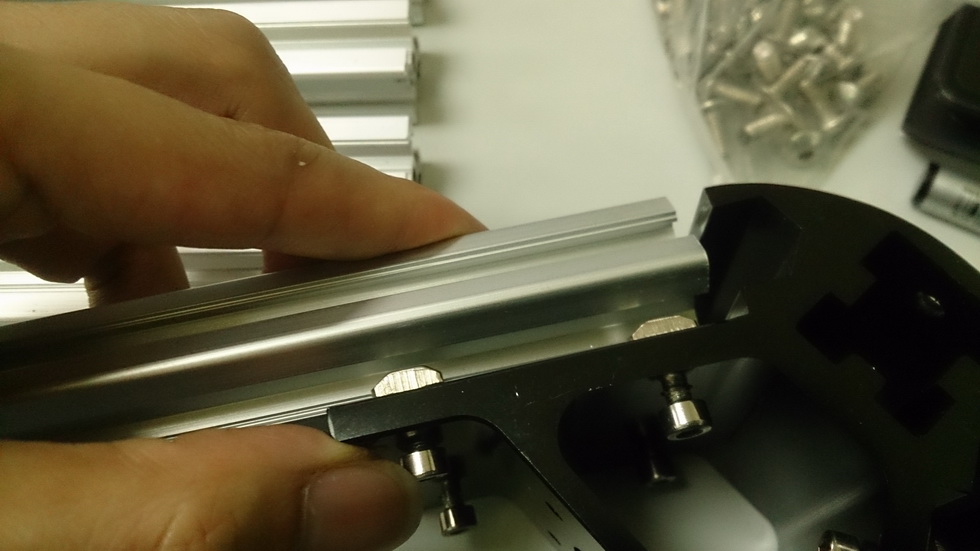 下載 (124.1 KB)2015-1-30 12:16
5) 这样会容易卡一点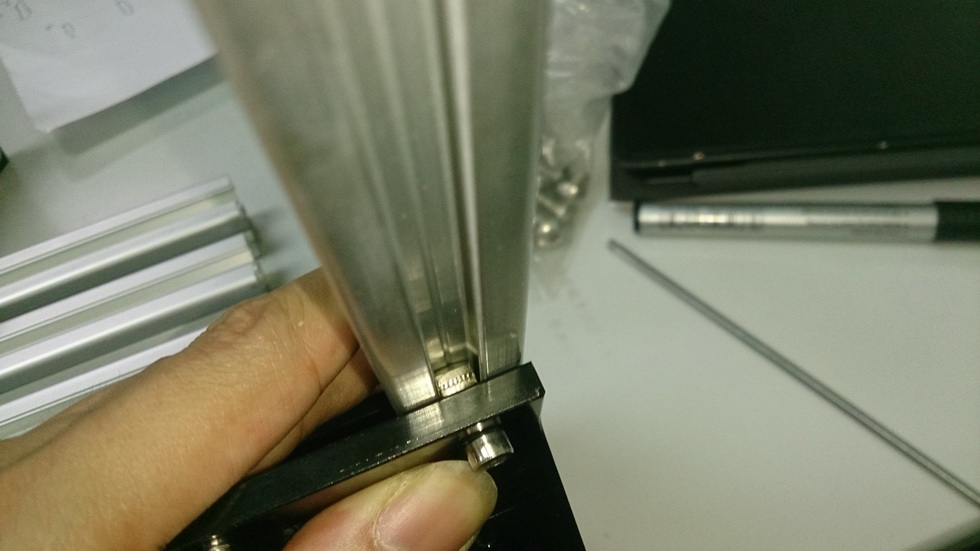 下載 (130.56 KB)2015-1-30 12:16
6) 装完上去，未上紧的时候会是直的
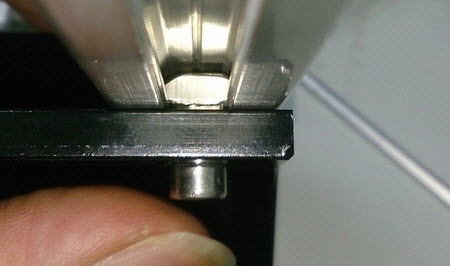 下載 (17.85 KB)2015-1-30 12:16
7) 上紧时转的力会自动将船形螺母打横，注意如果船仔螺母上得太贴就不会转动
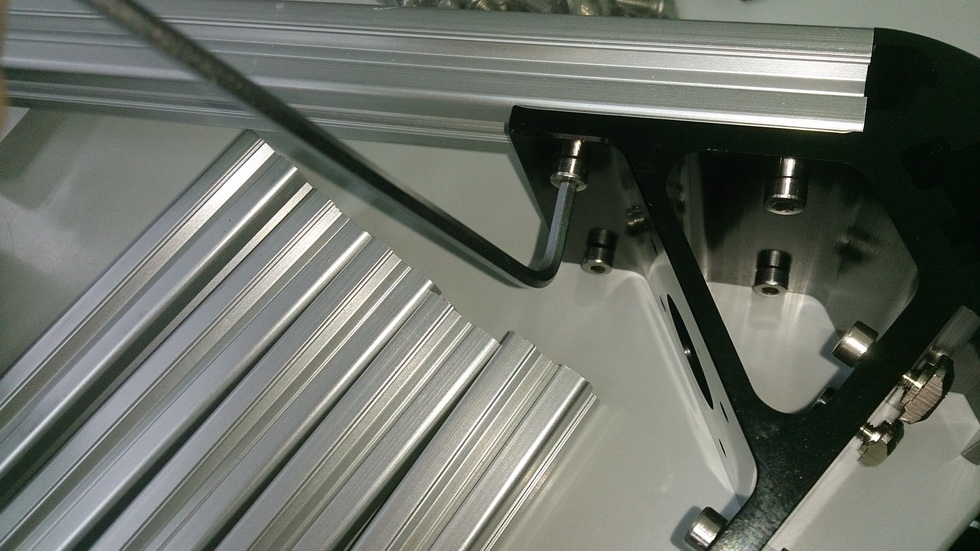 下載 (198.61 KB)2015-1-30 12:16
8)上紧时建议先上里面那个个，因为这样可以拉一拉铝型材看看是否上紧，来确认船仔螺母是否打横了
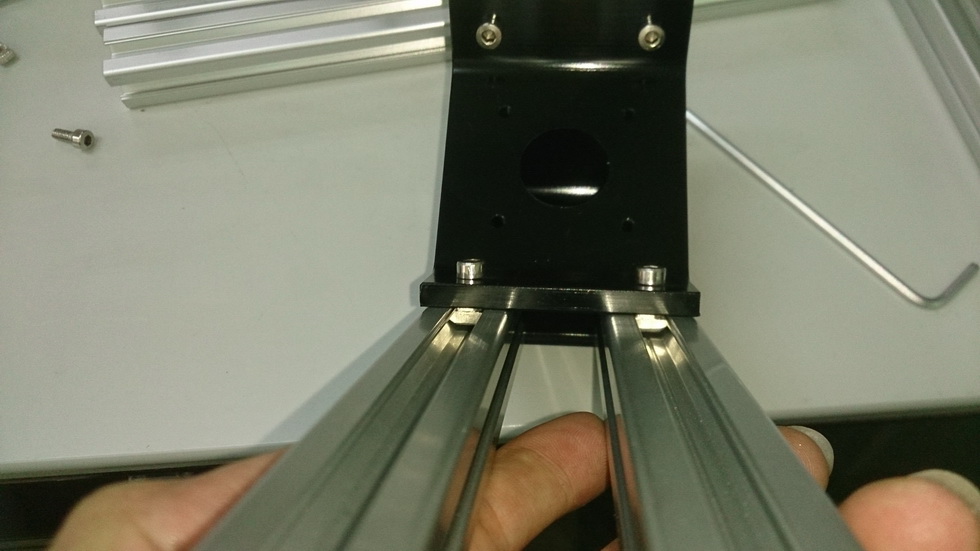 下載 (126.88 KB)2015-1-30 12:16
9) 检查有没有上好
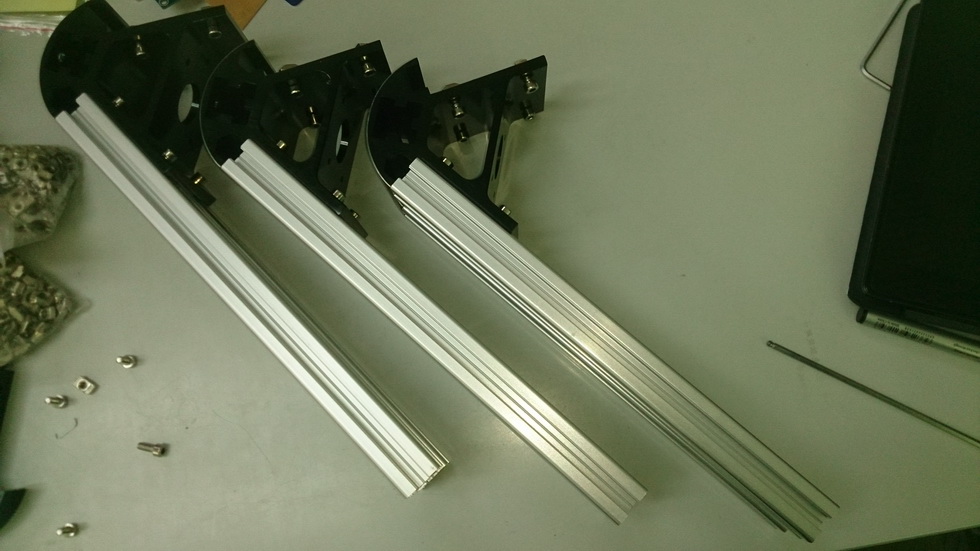 下載 (149.94 KB)2015-1-30 12:16
10)底层半组完成
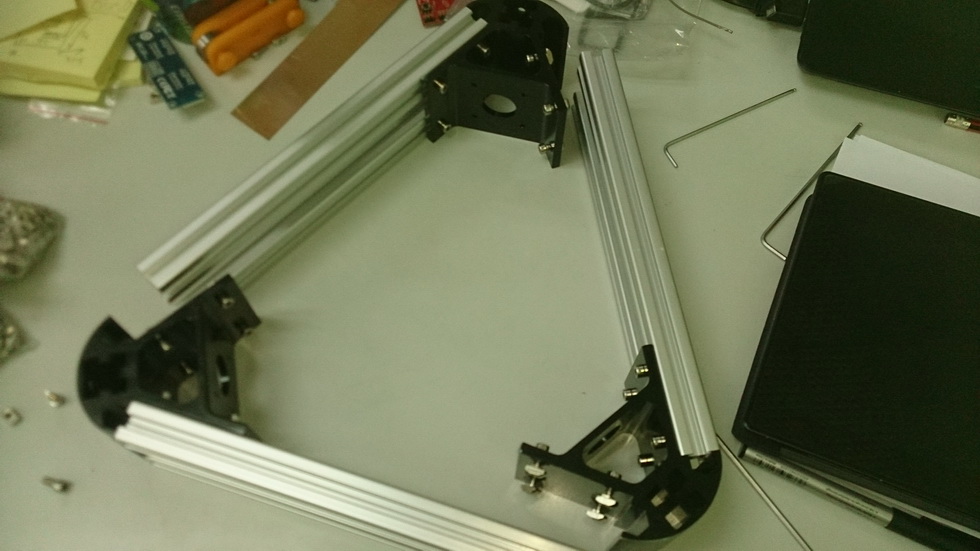 下載 (141.54 KB)2015-1-30 13:03
11)放好位置，全部卡好
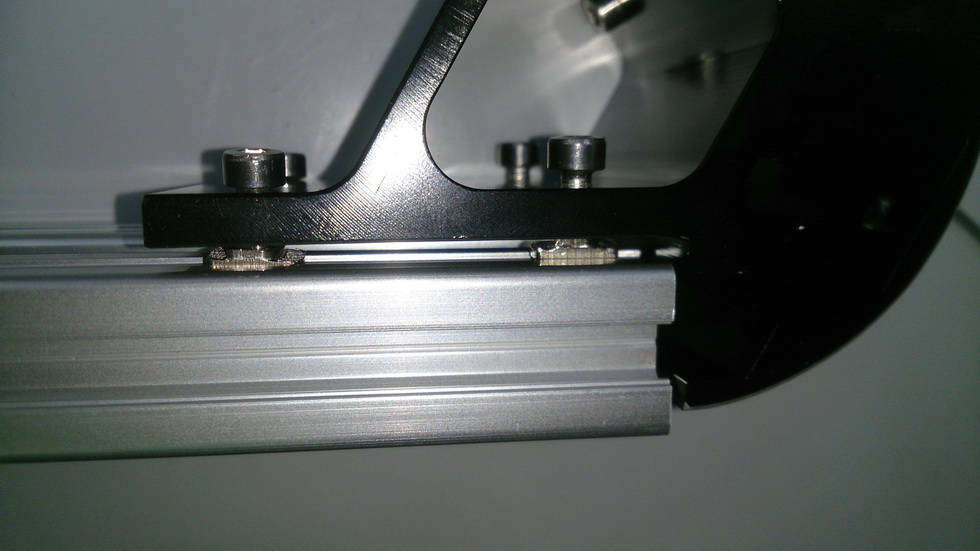 下載 (140.03 KB)2015-1-30 13:03
12)卡进去时要注意船形螺丝螺母不可以太实
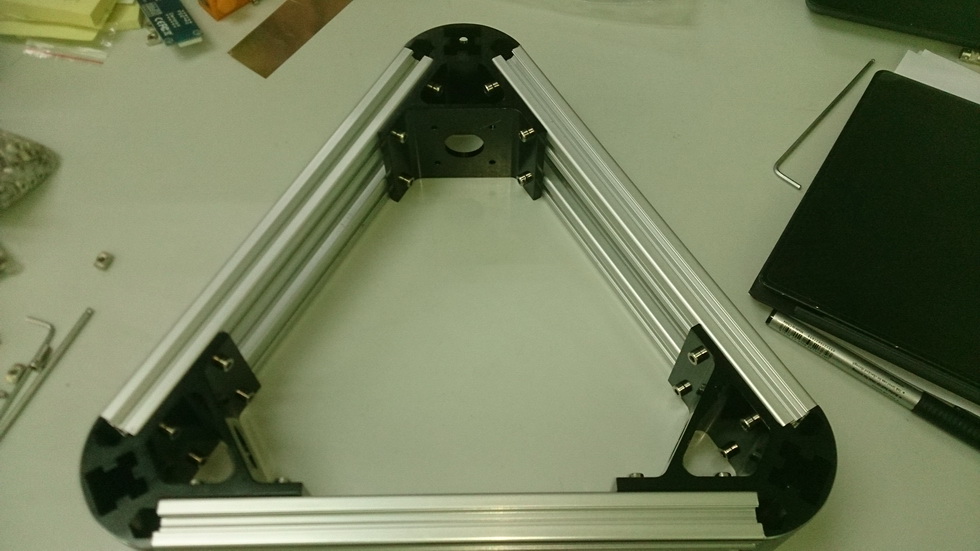 下載 (146 KB)2015-1-30 13:03
13) 底层完成

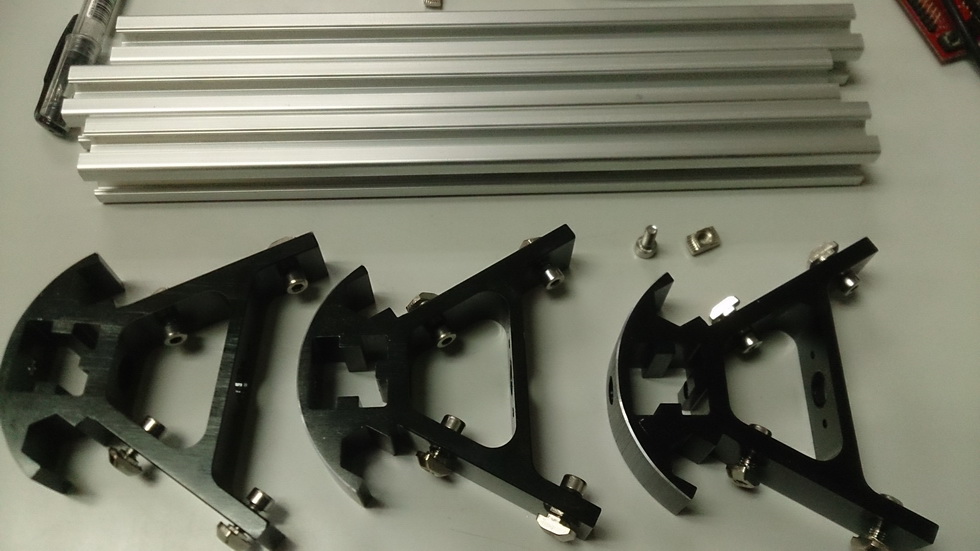 下載 (140.29 KB)2015-1-30 13:03
14)上层同样这样做。
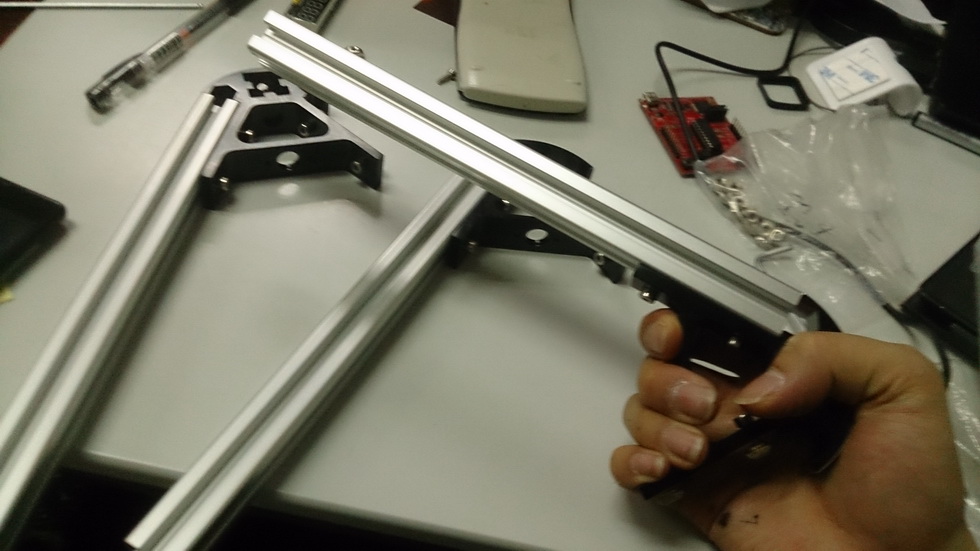 下載 (141.78 KB)2015-1-30 13:03
15)半组完成
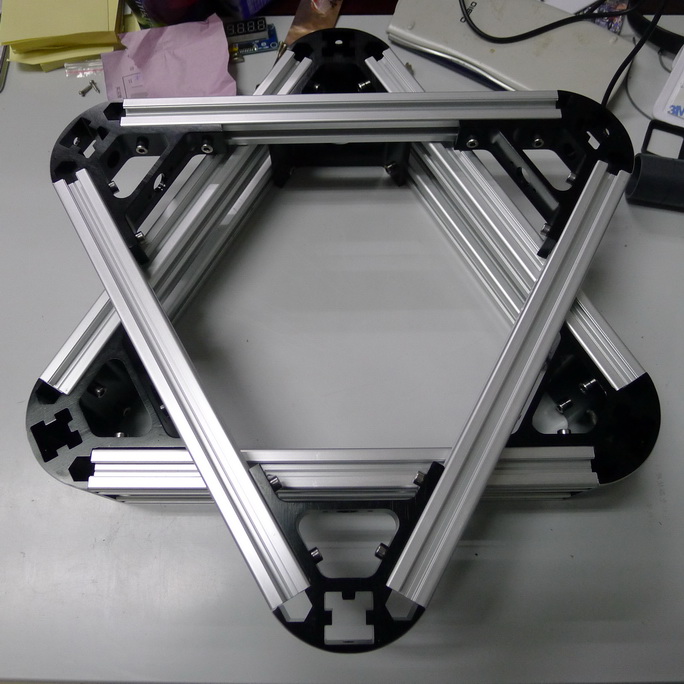 下載 (148.29 KB)2015-1-30 13:03
16)主体六芒星完成

安装顶层皮带轮
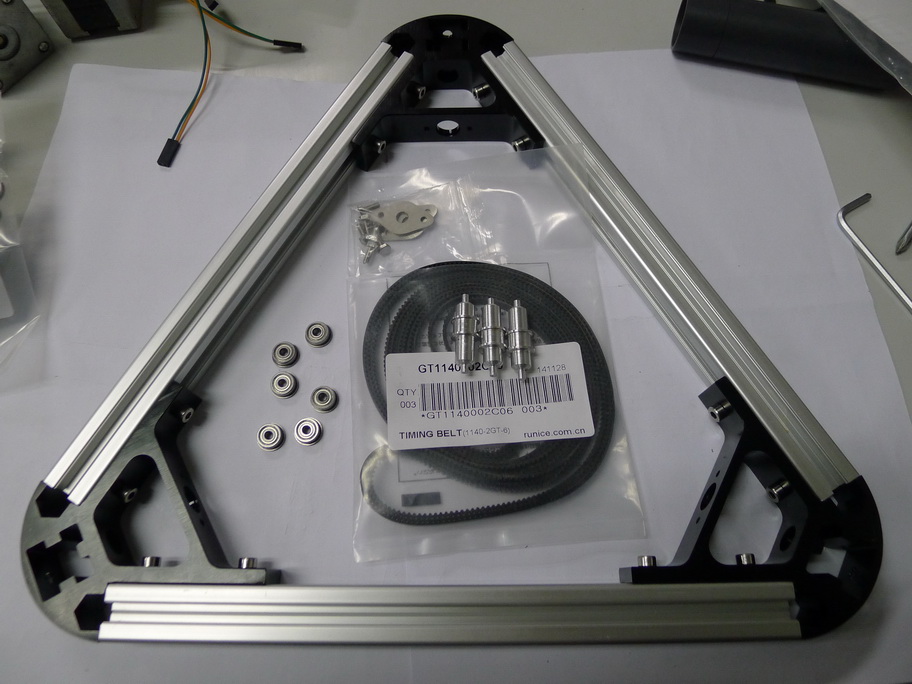 下載 (178.77 KB)2015-1-30 13:08
1)材料如图，如果你同我一样用闭圈的皮带，需注意这儿是要先装上。
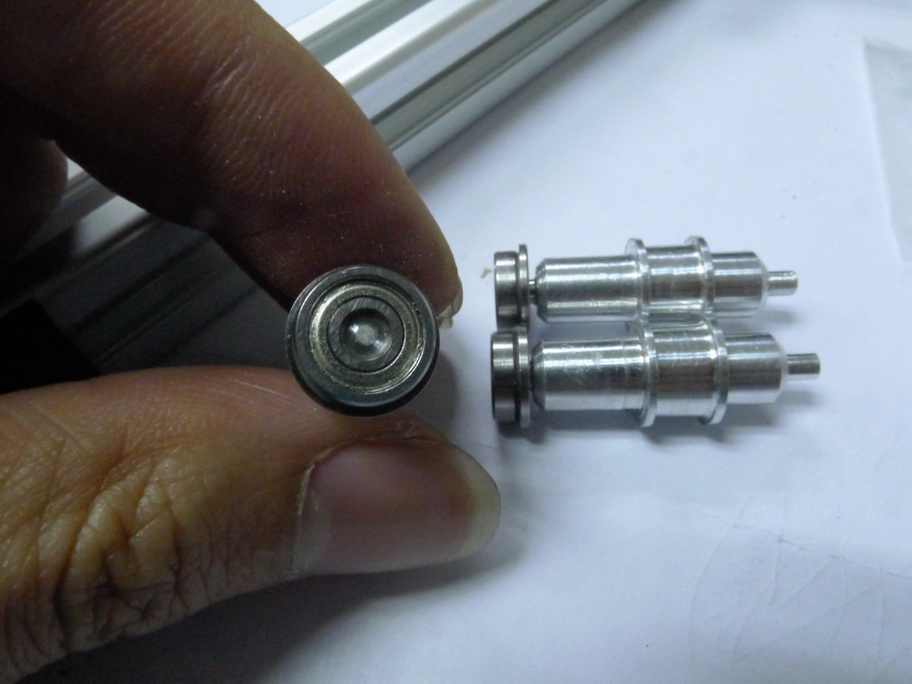 下載 (158.02 KB)2015-1-30 13:08下載 (154.41 KB)2015-1-30 13:082)轴承是用有法兰那种。 
3)先装长那边，轴承边靠近皮带轮
3.5)如果用闭合式皮带，这里就要先穿上
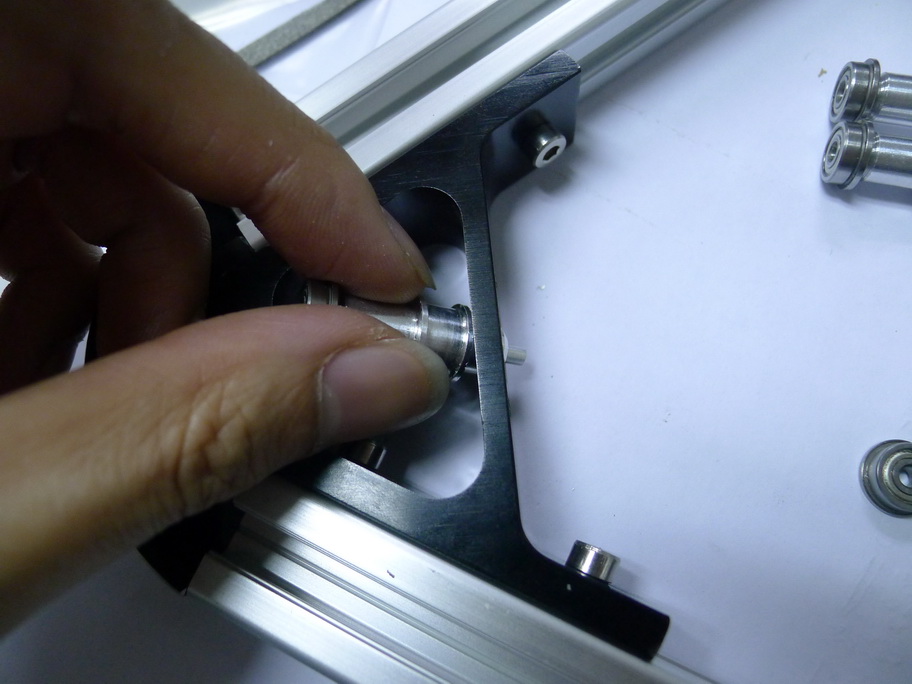 下載 (153.83 KB)2015-1-30 13:08
4)先将短头那边穿过
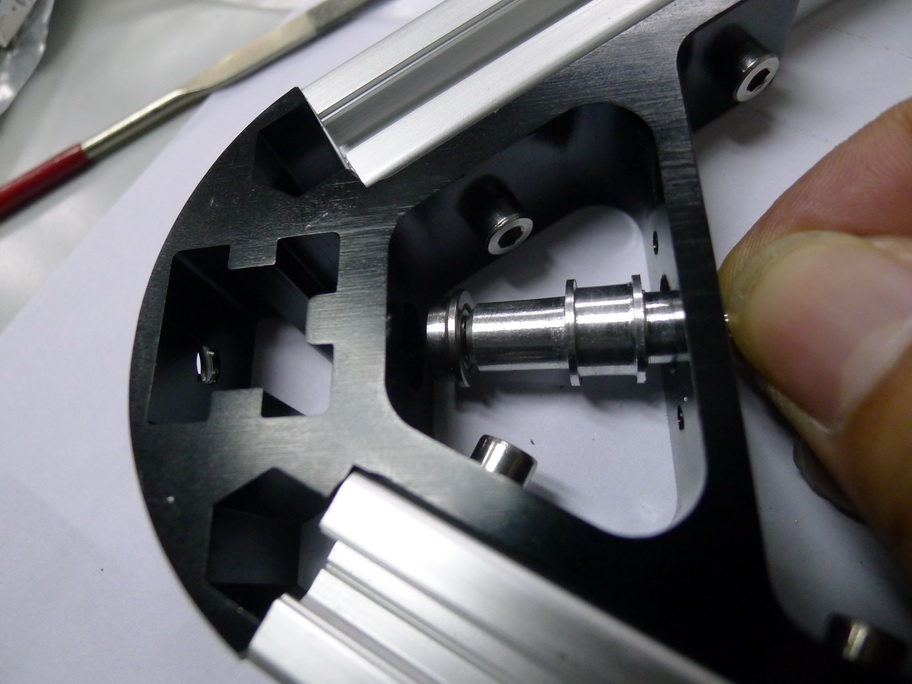 下載 (160.86 KB)2015-1-30 13:08
5)再将长过边推入架上边个槽
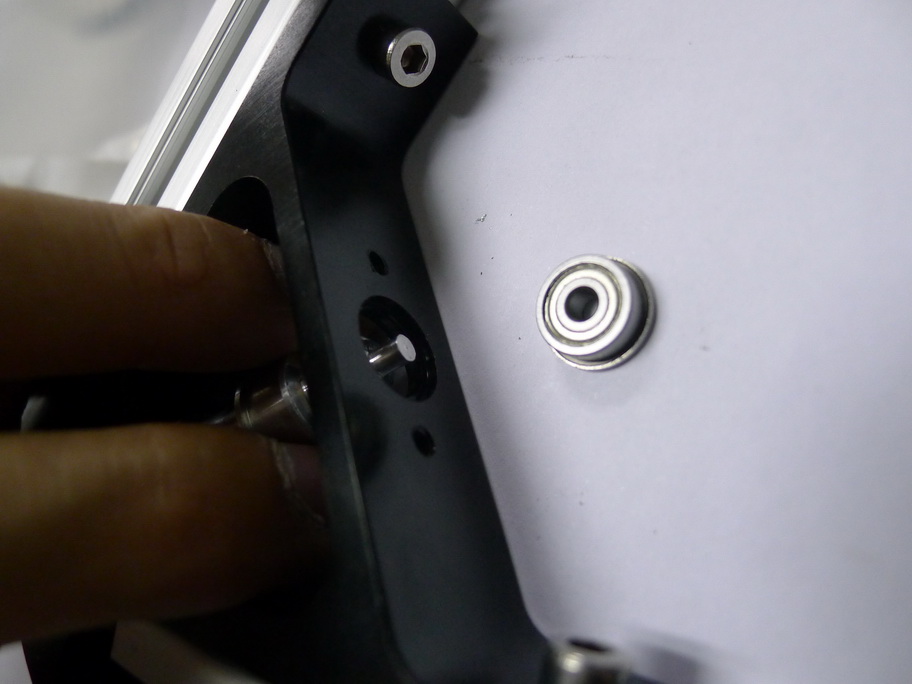 下載 (121.51 KB)2015-1-30 13:08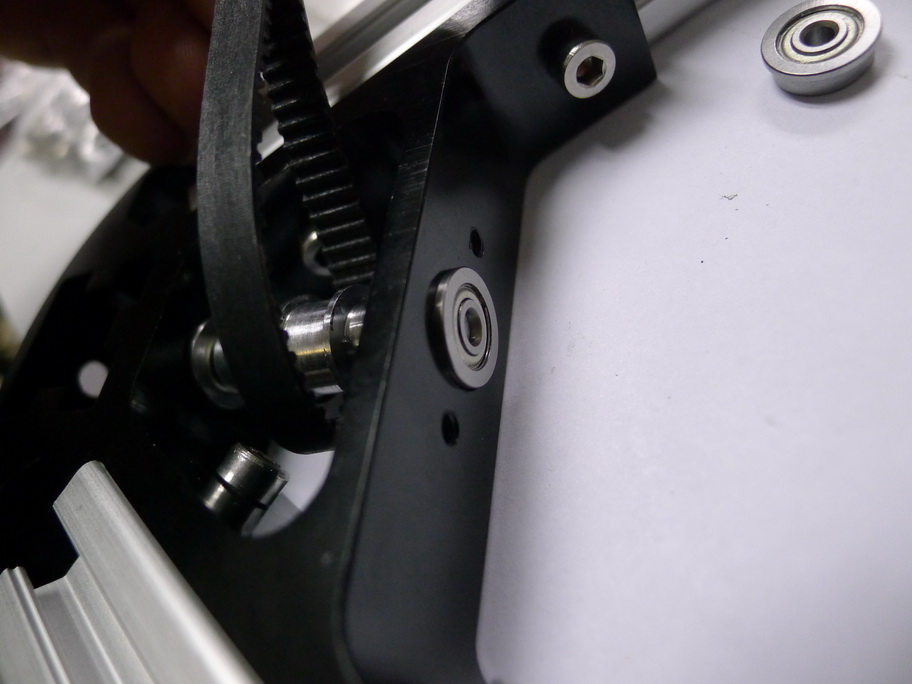 下載 (134.35 KB)2015-1-30 13:08
6)套上另一边的轴承
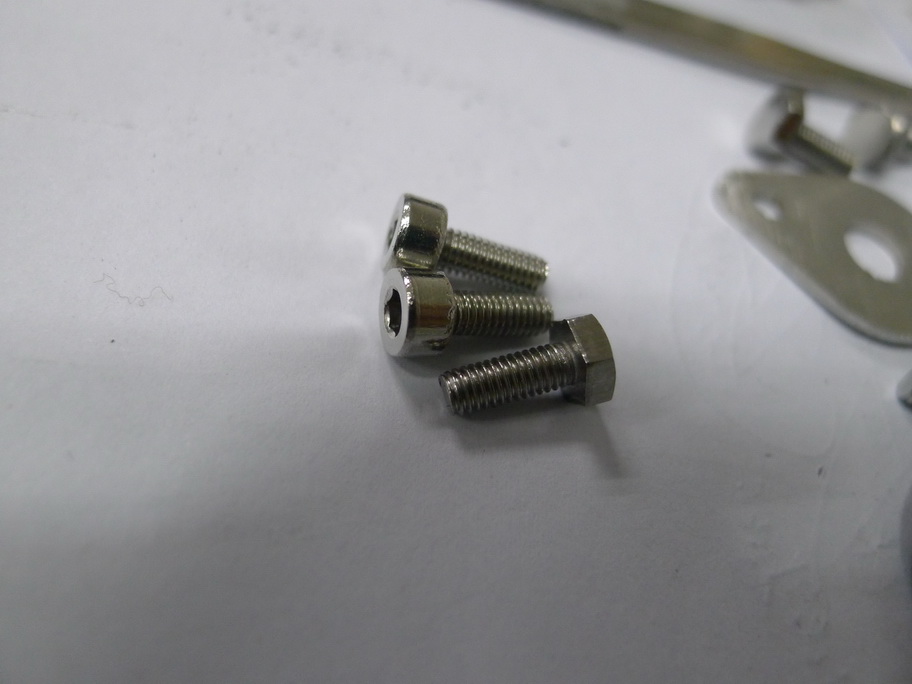 下載 (114.96 KB)2015-1-30 13:08
7)用附送的螺丝或M3螺丝装上顶盖，上到底即可
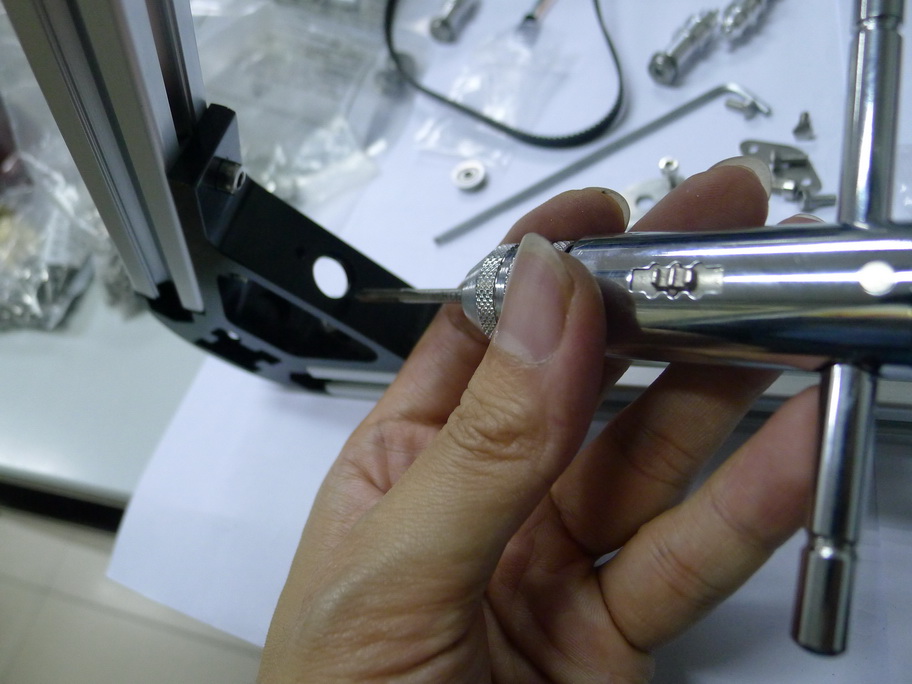 下載 (166.1 KB)2015-1-30 13:08
ps:如果M3牙太实，可能自己再攻多次牙
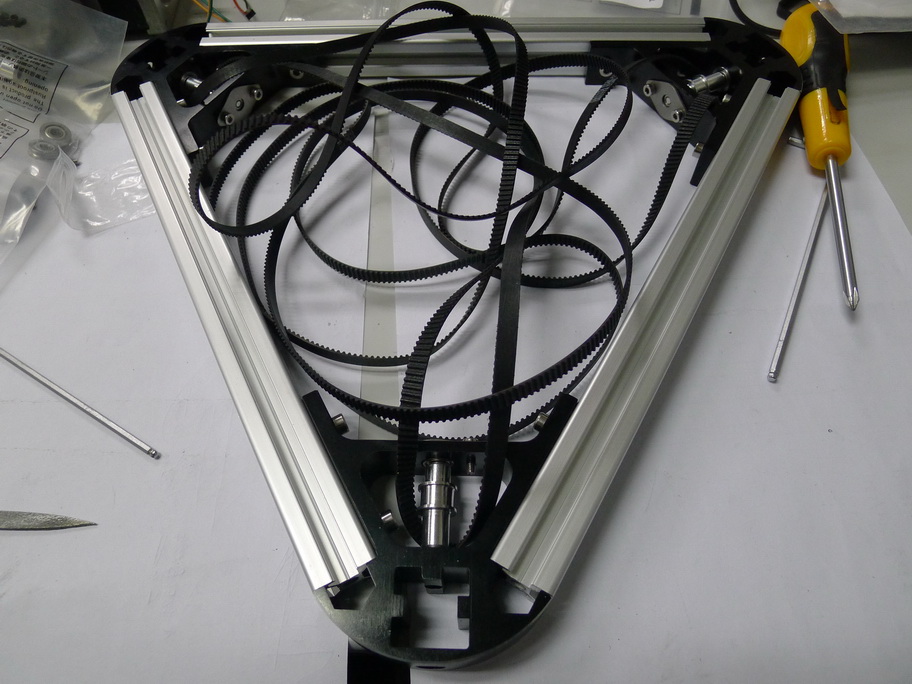 下載 (200.92 KB)2015-1-30 13:08
8)完成安装顶层皮带轮

